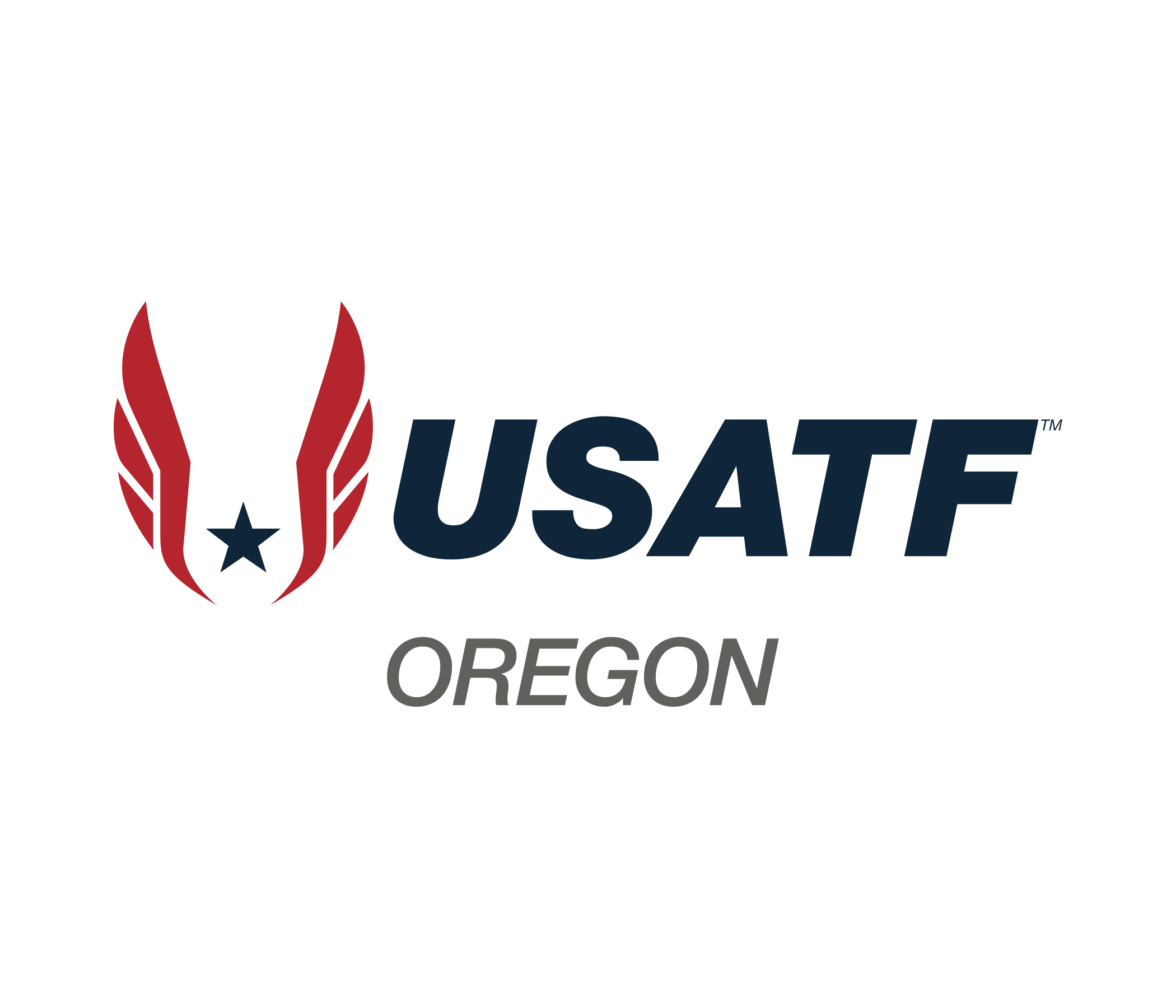 Board Meeting MinutesMarch 26, 20237:00pm Zoom: https://us02web.zoom.us/j/85330235756?pwd=VHRRR2piQTFJZkNhMjBPVjhHWmttdz09Meeting ID: 853 3023 5756Passcode: 812119 Board Meeting Instructions - JayRoll call of Board Members – Jay Miles, Roger Hall, Mike Blackmore, Matt Lydum, Phil Sutton, Dave Skelton – Regional Rep, Scott Phoenix, Jerry Westfall, Carol McLatchie, Pete Castro, Marie VerMeer, Billy Fields, Susie Hammond, Scott Jones, LaKadron Ivery, Tom Milbrooke, Lynn BrownApproval of January Board Minutes – Mike made a motion to approve. Jerry 2nd. Minutes approved unanimously. Committee Reports:Masters (Mike) – June 17th at Rex Putnam. All events except Hammer and Steeple. LDR (Susie/Mike) – Mike will continue to work with Red Lizard for XC Championship Meets. He will facilitate a connection between Susie and Tory L. at Red Lizard. Race walk (Marie/Roger) – See belowMembership/USATF Connect/Sport80 (Lynn) – Membership data below. Open (LaKadron) – LaKadron is open to be available to assist as needed. She will start reaching out to Open/college athletes to make connections to grow the sport. Youth (Billy) – Youth Championship Meets schedule has been posted on the Oregon.USATF.Org website. Certifications (Scott P.) – See belowOfficials (Jerry) - Sanctions (Debi/Jay) – Reminder, sanctions are available for events by logging into your USATF Sports80 Connect profile. Communications (Phil) – Good news is we have been communicating with our members and general public. Any information that you would like to share with USATF Oregon members, please send to Phil to send out. Coaches Ed. (Tom/Matt) See below Treasury (Pete) See belowNotice of Oregon Annual Meeting: Elections, Bylaws, Policies & Procedures – Lynn -The Oregon Annual Meeting is scheduled for September 24, 2023. This year the positions that are open for election are: 1st Vice President, Treasurer, and Secretary. We will also provide an updated revision of By-Laws, and introducing Policies and Procedures for the Association.  New Business - Respectfully submitted by Lynn BrownOregon Association USA Track & FieldSubmitted by Matt LydumMarch 26, 2023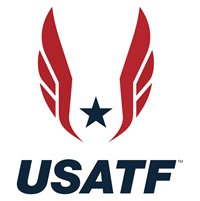 Upcoming Level 1 Schools June 9-12, 2023 zoom Central Time Emerging Elite Coaches CampJune 12-16, 2023 zoom Central Time Cross Country Specialist CourseTBD, hopefully one zoom and one in-person per year. The 2022 schools in July were very well received.Level 2Has been scheduled and registration is open: Texas Christian University July 18-22, 2023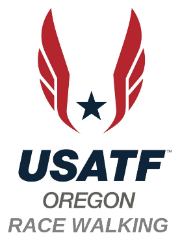 USATF OREGON ASSOCIATION RACE WALK COMMITTEEMARCH 2023 COMMITTEE REPORT – 3/25/2023Completed Activities:Marie created content for and conducted Race Walk Officials’ clinic (focused on judging contact and straightened knee) on March 19 at Newberg HS.  7 attendees participated; great questions from the attendees.  Many thanks to Scott Phoenix for scheduling this and to Jeff Salvage (racewalk.com Founder) for supplying much of the content!  Held 5K Association Championship and Jim Bean Memorial 1500 Developmental Race Walk and Clinic kickoff call on March 7.  Activities will also include a Power Walk.  Clinic and Developmental events are free and participants can register day of event.  5K and Power Walk will be online registration only via Athletic.net (opened March 23).  Sanction submitted and approved; Certificate of Insurance sent to Roger Hall (events will be held at Rex Putnam). Clinic will be conducted by Coach Carmen Jackinsky.  In Process/Continuing/Upcoming ActivitiesProvide updated event information for 5K to Phil Sutton for addition to the Race Walk Page on the USATF Oregon website and work with Phil to potentially due an e-mail blast to members/Youth Clubs.Schedule and conduct Association Championship/Developmental/Clinic/Power Walk update meeting on March 30. Work with Oregon Association Board on planning for 2023 State, Regional and National JO events as needed.Secure officials for 2023 events, including Developmental Meets, Hayward Classic, Portland Masters’ Classic.   Talk with Scott Phoenix about doing the “basics” clinic virtually to potentially fill gaps in judging crews (utilizing existing certified officials) to ensure there are at least 3 certified officials judging each race.2023 Awards Committee – still need 3 volunteers.  This will be a callout for our Association Zoom call.  Confirm 10K Association Championship on June 17 – inclusion in Open/Masters Championships or standalone event?Other Items: Marie is continuing to participate with Scott Phoenix, Phil Sutton and Jerry Westfall as a member of the Marketing Committee and has started leveraging “USATF Oregon Race Walk” logo on materials, including presentation materials for the March 19 Race Walk Clinic.Based on the availability of great materials (and video), Marie will add to the “Basics” clinic curriculum to add more detail and other training areas to create a race walk officials clinic that can be held virtually.       Respectfully submitted,Marie VerMeerUSATF Oregon Race Walk ChairMembership Report1498 current members113 total clubs, 44 are currently active. 31 clubs include Youth. Certification Chair ReportScott PhoenixMarch 26, ‘23Actions since last report –*Continued our highly successful Zoom on One series, wrapping up those on March 5.*Attended the first (of two) Hayward Field Officials Clinics.*Organized and ran with help of various Oregon officials two in-person clinics, March 12 at McMinnville HS and March 129 at Newberg HS.  These two divided the disciplines so that no two were covered in both.*Conducted a Zoom for the Basic Review.  Nine attendees*Certified and am helping to certify around 10 people.*Assisted in providing answers to people who have contacted me about technical matters.*Participated in the National Junior Olympics Officials’ selection process that is being run by TrackTownUSA (Beth Garland and Eric Peterson).*Have lined up a 5-part Zoom series about Para-Athletic Officiating. The clinicians are Duke Fuller and Faith Hogan of the Southern California Association.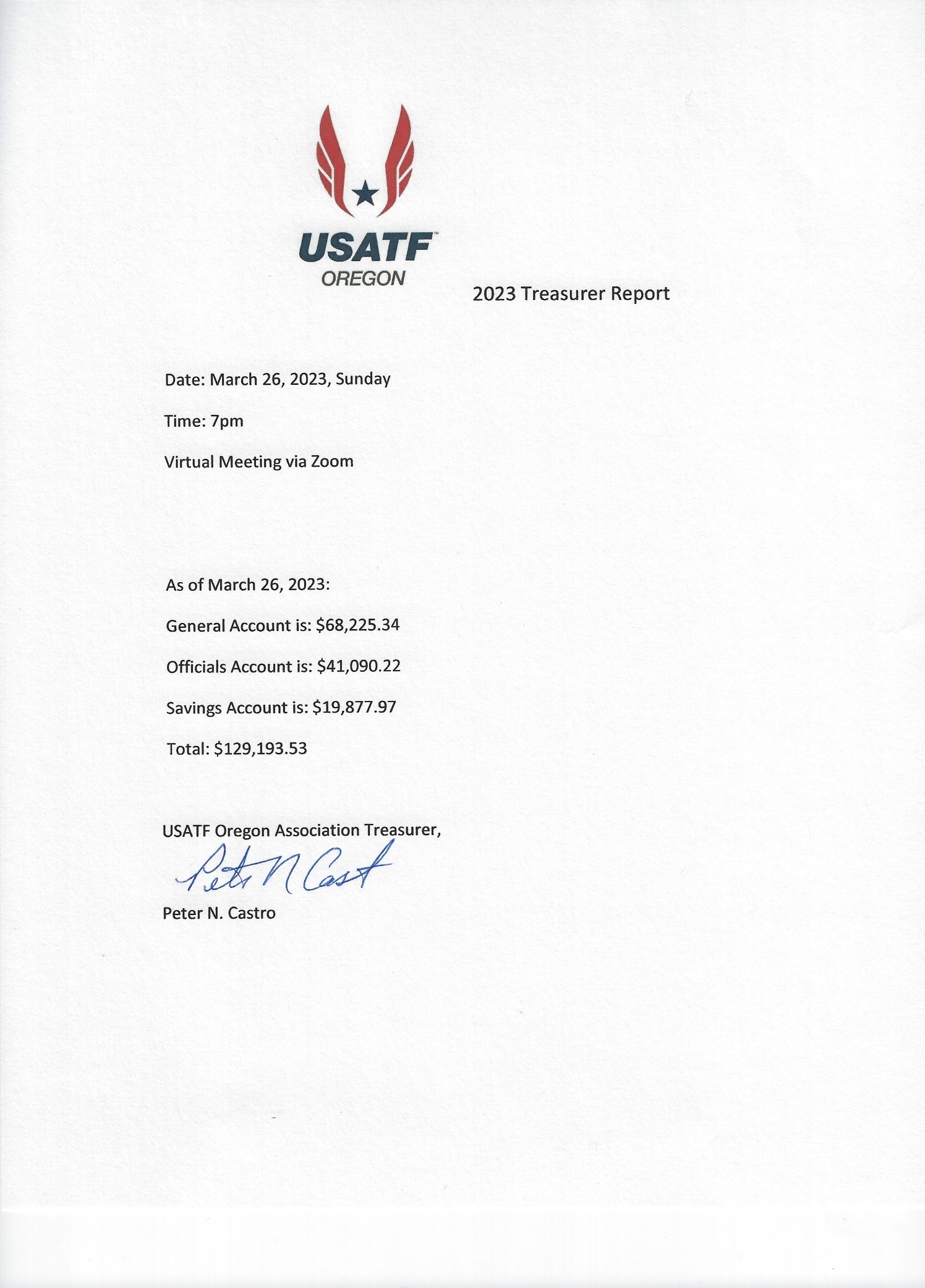 